Auswertungsbogen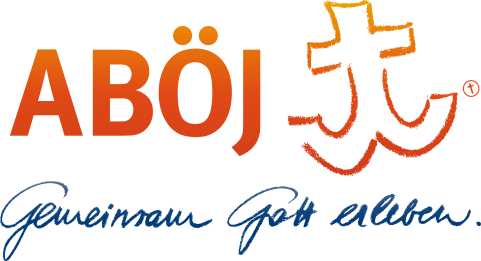 Jungscharprogramm vom:  Wie kam das Gesamtprogramm an? Welche allgemeinen oder persönlichen Reaktionen sind euch von den Kindern aufgefallen (direkt geäußerte oder beobachtete Hinweise)?Was ist euch gut gelungen?Wurde die Zielsetzung des Nachmittags erreicht? Woran macht ihr das fest?War die Andacht verständlich und kindgerecht?Kamen neue Kinder dazu?Waren die Leiter frei, um spontan Zeit für die Kinder zu haben?Wurden die Leiter über- oder unterfordert?Wie wurde die Gemeinde mit ihrer Gabenvielfalt in den Nachmittag miteinbezogen?Gab es Gebetserhörungen?Gibt es aktuelle Gebetsanliegen?Was wollt ihr beim nächsten Nachmittag angesichts der heutigen Eindrücke anders machen?Thema:Bibeltext:Hauptgedanke:Zielsetzung des Anlasses: